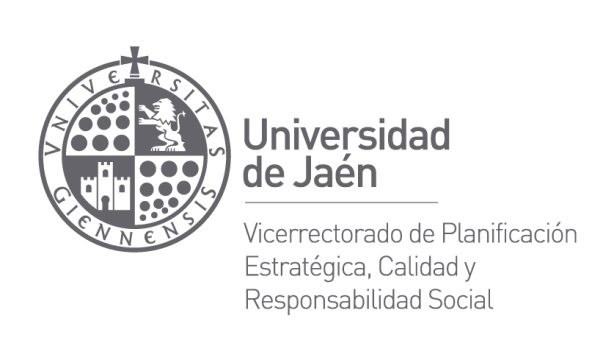 ANEXO III        SOLICITUD. MODALIDAD C                     Acciones de Sensibilización, Educación para
el Desarrollo (EpD) eInvestigación para el Desarrollo (IpD)Firma del responsable del proyecto:Fecha: Presupuesto del proyecto:FORMULARIO IDENTIFICACIÓN DEL PROYECTOFORMULARIO IDENTIFICACIÓN DEL PROYECTOFORMULARIO IDENTIFICACIÓN DEL PROYECTOTítulo del proyecto:Título del proyecto:Título del proyecto:Presupuesto total:Presupuesto total:Solicitado a la UJA:Responsable del proyecto en la Universidad de Jaén:Departamento/Servicio/Plan de estudios:Tfno.:e-mail:Categoría profesional (si es PDI ó PAS):Responsable del proyecto en la Universidad de Jaén:Departamento/Servicio/Plan de estudios:Tfno.:e-mail:Categoría profesional (si es PDI ó PAS):Responsable del proyecto en la Universidad de Jaén:Departamento/Servicio/Plan de estudios:Tfno.:e-mail:Categoría profesional (si es PDI ó PAS):El proyecto es de nueva presentación     El proyecto es renovación de un proyecto ya aprobado El proyecto es de nueva presentación     El proyecto es renovación de un proyecto ya aprobado El proyecto es de nueva presentación     El proyecto es renovación de un proyecto ya aprobado Fecha Convocatoria:  Duración prevista del proyecto (en meses):Duración prevista del proyecto (en meses):Fecha Convocatoria:  Fecha prevista para el inicio del proyecto:Fecha prevista para el inicio del proyecto:Fecha Convocatoria:  Fecha prevista para la finalización del proyecto:Fecha prevista para la finalización del proyecto:OTROS MIEMBROS DE LA UNIVERSIDAD QUE PARTICIPAN EN  EL  EQUIPO DEL PROYECTOOTROS MIEMBROS DE LA UNIVERSIDAD QUE PARTICIPAN EN  EL  EQUIPO DEL PROYECTOOTROS MIEMBROS DE LA UNIVERSIDAD QUE PARTICIPAN EN  EL  EQUIPO DEL PROYECTOAPELLIDOS, NOMBRECOLECTIVO AL QUE PERTENECE(PDI, PAS, ESTUDIANTE)ESPECIFICAR DEPARTAMENTO (SI ES PDI); SERVICIO (SI ES PAS) Y PLAN DE ESTUDIOS QUE SIGUE (SI ES ESTUDIANTE)1.-2.-3.-4.-5.-6.-7.-8.-9.-Descripción del rol que jugará cada miembro del equipo en el proyecto:1.2.3.4.5.…Descripción de la vinculación del proyecto con la actividad docente y/o investigadora de los miembros del Equipo UJA:1.2.3.4.5.…Descripción del rol que jugará cada miembro del equipo en el proyecto:1.2.3.4.5.…Descripción de la vinculación del proyecto con la actividad docente y/o investigadora de los miembros del Equipo UJA:1.2.3.4.5.…Descripción del rol que jugará cada miembro del equipo en el proyecto:1.2.3.4.5.…Descripción de la vinculación del proyecto con la actividad docente y/o investigadora de los miembros del Equipo UJA:1.2.3.4.5.…OTROS ACTORES QUE PARTICIPAN EN EL PROYECTO (Instituciones, ONGDs, asociaciones de voluntariado). Describir su participación:OTROS ACTORES QUE PARTICIPAN EN EL PROYECTO (Instituciones, ONGDs, asociaciones de voluntariado). Describir su participación:OTROS ACTORES QUE PARTICIPAN EN EL PROYECTO (Instituciones, ONGDs, asociaciones de voluntariado). Describir su participación:DATOS DEL PROYECTOBreve descripción del proyecto (aprox. 4-5 líneas)Lugar donde se realizará la intervención:Antecedentes, contexto y justificación de la intervención (máximo 5.000 caractéres):Relación de la intervención planteada con el desarrollo de los Objetivos de Desarrollo Sostenible (máximo 2.000 caracteres):Objetivo General:Objetivo Específico (máximo 1 OE):Descripción detallada de las actividades planteadas, metodología y justificación de las mismas (máximo 5.000 caracteres):Cronograma del proyecto:Beneficiarios/as:Beneficiarios/as directos/as (perfil y cuantificación distinguiendo número aprox. de hombres/mujeres):Beneficiarios/as indirectos/as (perfil y cuantificación distinguiendo número aprox. de hombres/mujeres):Descripción de la implicación de los/as beneficiarios/as en todas las fases del desarrollo del proyecto (identificación, ejecución y sostenibilidad de los resultados del proyecto) (máximo 4.000 caracteres):Viabilidad del proyecto:Análisis y descripción de la repercusión del proyecto en la promoción de los derechos humanos en la UJA:Análisis y descripción de la repercusión del proyecto en la promoción de la equidad de género en la UJA:Análisis y descripción de la repercusión del proyecto en la promoción de un medio ambiente saludable en la UJA: PRESUPUESTO POR PARTIDASCONTRIBUCIÓN EXTERIOR EFECTIVACONTRIBUCIÓN EXTERIOR EFECTIVACONTRIBUCIÓN EXTERIOR EFECTIVACONTRIBUCIÓN EXTERIOR EFECTIVACONTRIBUCIONES LOCALESCONTRIBUCIONES LOCALESCONTRIBUCIONES LOCALESCONTRIBUCIONES LOCALESCoste Total OperacionesGASTOS SUBVENCIONABLESSolicitado UJAOtras aportaciones públicasOtras aportaciones privadasSubtotalContraparte / Entidad socia localAportaciones públicasBeneficiarios aportaciones privadasSubtotalCoste Total OperacionesPARTIDAS 1. Equipos, material inventariable y suministros                  -   €                -   €                     -   € 2. Material fungible                  -   €                -   €                     -   € 3. Personal (no personal UJA)                  -   €                -   €                     -   € 4. Servicios técnicos                  -   €                -   €                     -   € 5. Viajes, estancias, seguros.                  -   €                -   €                     -   € TOTAL COSTES DEL PROYECTO                  -   €                     -   €                     -   €                   -   €                     -   €                   -   €                   -   €                -   €                     -   € PRESUPUESTO TOTAL DESGLOSADOPRESUPUESTO TOTAL DESGLOSADOPRESUPUESTO TOTAL DESGLOSADOPRESUPUESTO TOTAL DESGLOSADOPRESUPUESTO TOTAL DESGLOSADOPRESUPUESTO TOTAL DESGLOSADOPRESUPUESTO TOTAL DESGLOSADOCoste Total OperacionesGASTOS SUBVENCIONABLESTIPO DE UNIDADNº UNIDADESCOSTE UNITARIOCOSTE TOTALCONTRIBUCIÓN EFECTIVOENTIDAD FINANCIADORACoste Total OperacionesPARTIDAS1. Equipos, material inventariable y suministros....2. Material fungible......3. Personal (no personal UJA)......4. Servicios técnicos......5. Viajes, estancias, seguros....TOTAL COSTES DEL PROYECTO